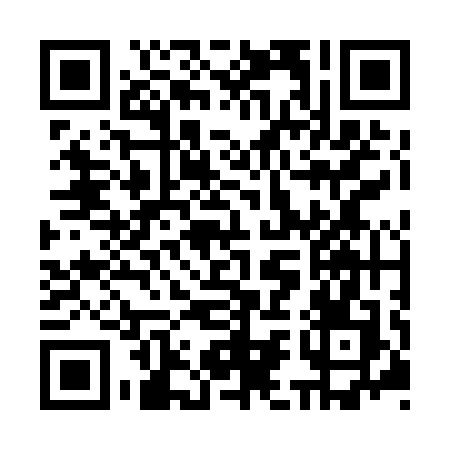 Ramadan times for Ta’if, Saudi ArabiaMon 11 Mar 2024 - Wed 10 Apr 2024High Latitude Method: NonePrayer Calculation Method: Umm al-Qura, MakkahAsar Calculation Method: ShafiPrayer times provided by https://www.salahtimes.comDateDayFajrSuhurSunriseDhuhrAsrIftarMaghribIsha11Mon5:145:146:3012:283:526:276:278:2712Tue5:145:146:2912:283:526:276:278:2713Wed5:135:136:2812:283:526:276:278:2714Thu5:125:126:2812:273:516:286:288:2815Fri5:115:116:2712:273:516:286:288:2816Sat5:105:106:2612:273:516:286:288:2817Sun5:095:096:2512:273:516:296:298:2918Mon5:085:086:2412:263:516:296:298:2919Tue5:075:076:2312:263:516:296:298:2920Wed5:065:066:2212:263:506:306:308:3021Thu5:055:056:2112:253:506:306:308:3022Fri5:045:046:2012:253:506:306:308:3023Sat5:035:036:1912:253:506:306:308:3024Sun5:025:026:1912:243:506:316:318:3125Mon5:015:016:1812:243:496:316:318:3126Tue5:005:006:1712:243:496:316:318:3127Wed4:594:596:1612:243:496:326:328:3228Thu4:584:586:1512:233:486:326:328:3229Fri4:574:576:1412:233:486:326:328:3230Sat4:564:566:1312:233:486:336:338:3331Sun4:554:556:1212:223:486:336:338:331Mon4:544:546:1112:223:476:336:338:332Tue4:534:536:1012:223:476:346:348:343Wed4:524:526:0912:223:476:346:348:344Thu4:514:516:0912:213:466:346:348:345Fri4:504:506:0812:213:466:346:348:346Sat4:494:496:0712:213:466:356:358:357Sun4:484:486:0612:203:456:356:358:358Mon4:474:476:0512:203:456:356:358:359Tue4:464:466:0412:203:456:366:368:3610Wed4:464:466:0312:203:446:366:368:36